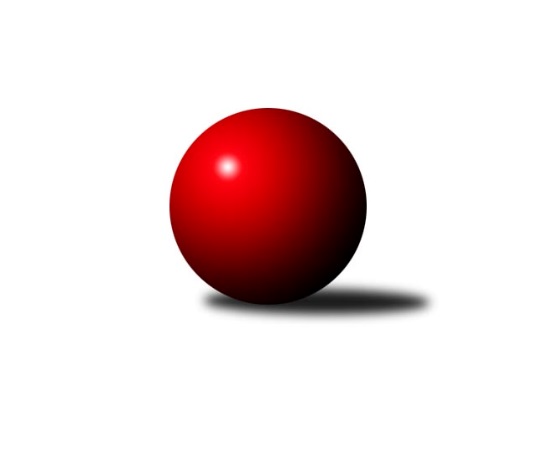 Č.9Ročník 2018/2019	17.11.2018Nejlepšího výkonu v tomto kole: 3601 dosáhlo družstvo: TJ Centropen Dačice1. KLM 2018/2019Výsledky 9. kolaSouhrnný přehled výsledků:TJ Valašské Meziříčí	- TJ Centropen Dačice	2:6	3394:3601	9.0:15.0	17.11.TJ Loko České Velenice	- TJ Sokol Duchcov	6:2	3450:3410	14.0:10.0	17.11.KK Hvězda Trnovany	- KK Lokomotiva Tábor	7:1	3485:3363	13.0:11.0	17.11.KK Slavoj Praha	- SKK Hořice	4:4	3353:3253	15.0:9.0	17.11.KK Zábřeh	- SKK Jičín	6:2	3316:3172	15.0:9.0	17.11.KK Slovan Rosice	- TJ Třebíč	2:6	3429:3436	14.0:10.0	17.11.Tabulka družstev:	1.	TJ Centropen Dačice	9	7	0	2	45.0 : 27.0 	125.0 : 91.0 	 3470	14	2.	KK Slovan Rosice	9	6	1	2	49.0 : 23.0 	127.5 : 88.5 	 3387	13	3.	KK Slavoj Praha	9	6	1	2	49.0 : 23.0 	126.5 : 89.5 	 3462	13	4.	TJ Loko České Velenice	9	6	0	3	38.0 : 34.0 	111.0 : 105.0 	 3381	12	5.	KK Lokomotiva Tábor	9	6	0	3	34.5 : 37.5 	101.0 : 115.0 	 3313	12	6.	SKK Hořice	9	4	2	3	39.5 : 32.5 	115.5 : 100.5 	 3367	10	7.	TJ Valašské Meziříčí	9	5	0	4	36.0 : 36.0 	109.5 : 106.5 	 3421	10	8.	TJ Třebíč	9	4	1	4	35.0 : 37.0 	103.5 : 112.5 	 3394	9	9.	KK Hvězda Trnovany	9	3	0	6	30.0 : 42.0 	94.0 : 122.0 	 3363	6	10.	SKK Jičín	9	2	1	6	28.0 : 44.0 	89.0 : 127.0 	 3302	5	11.	TJ Sokol Duchcov	9	1	0	8	25.0 : 47.0 	101.5 : 114.5 	 3327	2	12.	KK Zábřeh	9	1	0	8	23.0 : 49.0 	92.0 : 124.0 	 3323	2Podrobné výsledky kola:	 TJ Valašské Meziříčí	3394	2:6	3601	TJ Centropen Dačice	Radim Metelka	164 	 139 	 158 	131	592 	 2:2 	 632 	 147	167 	 154	164	Petr Žahourek	Petr Babák	148 	 149 	 150 	125	572 	 3:1 	 600 	 145	141 	 146	168	Mojmír Holec	Daniel Šefr	135 	 138 	 116 	128	517 	 0:4 	 589 	 148	153 	 156	132	Jiří Němec	Michal Juroška *1	109 	 135 	 147 	161	552 	 1:3 	 611 	 166	136 	 136	173	Daniel Kovář	Dalibor Jandík	147 	 137 	 127 	165	576 	 1:3 	 591 	 162	163 	 132	134	Karel Novák	Tomáš Cabák	128 	 155 	 152 	150	585 	 2:2 	 578 	 136	138 	 160	144	Josef Brtníkrozhodčí: Jaroslav Zajíčekstřídání: *1 od 8. hodu Vladimír VýrekNejlepší výkon utkání: 632 - Petr Žahourek	 TJ Loko České Velenice	3450	6:2	3410	TJ Sokol Duchcov	Ladislav Chmel	153 	 142 	 139 	146	580 	 3:1 	 559 	 141	136 	 135	147	Jaroslav Bulant	Zbyněk Dvořák	160 	 149 	 143 	145	597 	 2:2 	 577 	 149	132 	 145	151	Zdenek Ransdorf	Tomáš Maroušek	142 	 154 	 145 	130	571 	 3:1 	 553 	 134	146 	 126	147	Jiří Semelka	Miroslav Dvořák	120 	 134 	 143 	160	557 	 2:2 	 559 	 116	142 	 163	138	Jan Ransdorf *1	Zdeněk Dvořák	148 	 140 	 133 	159	580 	 1:3 	 606 	 159	163 	 139	145	Miloš Civín	Branislav Černuška	150 	 124 	 142 	149	565 	 3:1 	 556 	 148	145 	 129	134	Josef Pecharozhodčí: Miloš Navrkalstřídání: *1 od 31. hodu František KopeckýNejlepší výkon utkání: 606 - Miloš Civín	 KK Hvězda Trnovany	3485	7:1	3363	KK Lokomotiva Tábor	Pavel Jedlička	144 	 147 	 133 	140	564 	 0:4 	 594 	 146	149 	 156	143	Karel Smažík	Milan Stránský	128 	 148 	 151 	150	577 	 3:1 	 540 	 142	132 	 131	135	Jaroslav Mihál	Petr Fabian	129 	 147 	 142 	130	548 	 2:2 	 533 	 116	127 	 146	144	Oldřich Roubek	Zdeněk Kandl *1	163 	 137 	 129 	154	583 	 3:1 	 554 	 146	135 	 141	132	Ladislav Takáč	Josef Šálek	135 	 163 	 165 	146	609 	 2:2 	 607 	 149	149 	 157	152	Petr Chval	Michal Koubek	138 	 174 	 149 	143	604 	 3:1 	 535 	 140	133 	 134	128	David Kášekrozhodčí: Jana Zvěřinovástřídání: *1 od 81. hodu Roman VoráčekNejlepší výkon utkání: 609 - Josef Šálek	 KK Slavoj Praha	3353	4:4	3253	SKK Hořice	Zdeněk Gartus	144 	 150 	 136 	116	546 	 2:2 	 575 	 131	122 	 174	148	Jiří Baier	Evžen Valtr	124 	 144 	 137 	124	529 	 1:3 	 517 	 129	145 	 115	128	Martin Hažva	Jaroslav Hažva	135 	 148 	 137 	155	575 	 2:2 	 581 	 149	164 	 132	136	Jaromír Šklíba	Petr Pavlík	143 	 137 	 162 	147	589 	 4:0 	 525 	 140	135 	 137	113	Vojtěch Tulka	Lukáš Janko	144 	 148 	 148 	142	582 	 4:0 	 514 	 126	125 	 128	135	Lukáš Vik *1	František Rusín	144 	 124 	 135 	129	532 	 2:2 	 541 	 118	148 	 131	144	Radek Krouparozhodčí: Jiří Novotnýstřídání: *1 od 91. hodu Martin ZvoníčekNejlepší výkon utkání: 589 - Petr Pavlík	 KK Zábřeh	3316	6:2	3172	SKK Jičín	Martin Sitta	131 	 155 	 139 	135	560 	 1:3 	 589 	 152	134 	 159	144	Pavel Louda	Tomáš Dražil	140 	 139 	 125 	156	560 	 3:1 	 509 	 118	143 	 115	133	Petr Kolář	Josef Sitta	128 	 134 	 131 	150	543 	 3:1 	 517 	 118	136 	 115	148	Jaroslav Soukup	Marek Ollinger	145 	 126 	 132 	140	543 	 1:3 	 563 	 138	134 	 143	148	Jiří Drábek	Zdeněk Švub	133 	 134 	 154 	149	570 	 4:0 	 514 	 121	129 	 128	136	Roman Bureš	Jiří Flídr	157 	 129 	 109 	145	540 	 3:1 	 480 	 119	118 	 112	131	Jaroslav Soukup *1rozhodčí: Soňa Keprtovástřídání: *1 od 56. hodu František ČernýNejlepší výkon utkání: 589 - Pavel Louda	 KK Slovan Rosice	3429	2:6	3436	TJ Třebíč	Adam Palko	126 	 130 	 146 	162	564 	 2:2 	 584 	 144	167 	 140	133	Robert Pevný	Jiří Zemek	146 	 138 	 172 	131	587 	 2:2 	 582 	 155	137 	 138	152	Kamil Nestrojil	Ivo Fabík	126 	 146 	 164 	145	581 	 2:2 	 582 	 145	147 	 149	141	Dalibor Lang	Jan Vařák	142 	 161 	 134 	133	570 	 2:2 	 572 	 139	146 	 150	137	Jiří Mikoláš	Jan Mecerod	149 	 147 	 150 	152	598 	 4:0 	 563 	 147	137 	 144	135	Mojmír Novotný	Jiří Axman st.	131 	 123 	 140 	135	529 	 2:2 	 553 	 146	134 	 139	134	Václav Rypelrozhodčí: Jiří ČechNejlepší výkon utkání: 598 - Jan MecerodPořadí jednotlivců:	jméno hráče	družstvo	celkem	plné	dorážka	chyby	poměr kuž.	Maximum	1.	Petr Žahourek 	TJ Centropen Dačice	611.40	393.7	217.7	0.9	5/6	(649)	2.	Radim Metelka 	TJ Valašské Meziříčí	603.64	386.4	217.3	1.3	5/5	(635)	3.	Zdeněk Gartus 	KK Slavoj Praha	602.56	393.8	208.7	0.9	5/5	(631)	4.	Robert Pevný 	TJ Třebíč	601.38	382.4	219.0	1.0	6/6	(662)	5.	Jaroslav Hažva 	KK Slavoj Praha	596.60	386.4	210.2	0.9	5/5	(647)	6.	Petr Chval 	KK Lokomotiva Tábor	595.00	380.3	214.7	2.0	5/6	(622)	7.	Michal Koubek 	KK Hvězda Trnovany	591.48	383.7	207.8	3.3	3/3	(626)	8.	Zdenek Ransdorf 	TJ Sokol Duchcov	590.33	388.7	201.7	2.1	5/6	(649)	9.	Tomáš Cabák 	TJ Valašské Meziříčí	589.76	387.1	202.6	2.4	5/5	(625)	10.	Daniel Kovář 	TJ Centropen Dačice	589.00	378.0	211.0	3.1	6/6	(611)	11.	Kamil Nestrojil 	TJ Třebíč	584.13	379.5	204.7	1.6	6/6	(605)	12.	Pavel Louda 	SKK Jičín	583.58	378.9	204.7	2.6	6/6	(602)	13.	Karel Novák 	TJ Centropen Dačice	581.96	374.6	207.4	1.6	6/6	(601)	14.	Evžen Valtr 	KK Slavoj Praha	581.33	386.6	194.7	2.5	5/5	(622)	15.	Jiří Němec 	TJ Centropen Dačice	581.00	379.5	201.5	1.2	6/6	(617)	16.	Jiří Drábek 	SKK Jičín	578.42	374.6	203.8	1.9	6/6	(620)	17.	Ivo Fabík 	KK Slovan Rosice	576.24	381.6	194.6	3.0	5/5	(604)	18.	Jaroslav Bulant 	TJ Sokol Duchcov	571.25	379.8	191.5	4.3	6/6	(613)	19.	Branislav Černuška 	TJ Loko České Velenice	570.05	369.8	200.2	2.6	7/7	(601)	20.	Martin Hažva 	SKK Hořice	569.90	368.4	201.5	3.2	5/5	(632)	21.	Petr Pavlík 	KK Slavoj Praha	569.76	371.2	198.5	2.5	5/5	(598)	22.	Dalibor Jandík 	TJ Valašské Meziříčí	569.60	381.1	188.5	2.9	4/5	(633)	23.	Mojmír Holec 	TJ Centropen Dačice	569.17	373.3	195.8	3.5	6/6	(609)	24.	Lukáš Vik 	SKK Hořice	569.06	369.9	199.1	1.5	4/5	(587)	25.	Ladislav Chmel 	TJ Loko České Velenice	569.06	377.9	191.2	0.9	6/7	(609)	26.	Zdeněk Dvořák 	TJ Loko České Velenice	568.62	375.3	193.3	2.3	7/7	(606)	27.	Vojtěch Tulka 	SKK Hořice	568.35	374.4	194.0	2.3	5/5	(595)	28.	Josef Šálek 	KK Hvězda Trnovany	568.24	375.1	193.1	2.9	3/3	(612)	29.	Ondřej Touš 	TJ Loko České Velenice	567.71	374.4	193.3	4.1	7/7	(613)	30.	Adam Palko 	KK Slovan Rosice	567.05	374.3	192.8	4.2	4/5	(597)	31.	Jaromír Šklíba 	SKK Hořice	566.00	373.3	192.7	2.2	5/5	(600)	32.	Martin Sitta 	KK Zábřeh	565.75	374.7	191.0	1.8	4/4	(597)	33.	Zbyněk Dvořák 	TJ Loko České Velenice	565.40	375.4	190.0	4.6	5/7	(597)	34.	Marek Ollinger 	KK Zábřeh	565.38	371.2	194.2	3.3	4/4	(606)	35.	Jan Vařák 	KK Slovan Rosice	565.05	370.8	194.3	4.4	5/5	(598)	36.	Dalibor Matyáš 	KK Slovan Rosice	564.85	374.8	190.1	3.1	5/5	(611)	37.	Pavel Jedlička 	KK Hvězda Trnovany	563.94	375.9	188.0	3.1	3/3	(597)	38.	Tomáš Dražil 	KK Zábřeh	563.78	375.2	188.6	3.0	3/4	(571)	39.	Josef Sitta 	KK Zábřeh	562.17	367.5	194.7	2.8	4/4	(597)	40.	Jiří Baier 	SKK Hořice	561.75	370.3	191.5	3.3	4/5	(583)	41.	František Rusín 	KK Slavoj Praha	560.90	376.8	184.2	2.7	5/5	(596)	42.	Dalibor Lang 	TJ Třebíč	560.10	371.8	188.3	2.6	5/6	(582)	43.	Jiří Mikoláš 	TJ Třebíč	559.04	375.9	183.1	5.3	6/6	(604)	44.	Michal Juroška 	TJ Valašské Meziříčí	557.19	374.3	182.9	4.0	4/5	(603)	45.	Zdeněk Kandl 	KK Hvězda Trnovany	557.00	383.3	173.7	4.7	2/3	(581)	46.	Milan Stránský 	KK Hvězda Trnovany	556.94	379.4	177.5	3.6	3/3	(598)	47.	Jiří Zemek 	KK Slovan Rosice	556.83	366.3	190.5	1.8	4/5	(597)	48.	Tomáš Maroušek 	TJ Loko České Velenice	556.53	368.7	187.9	4.5	5/7	(623)	49.	Jaroslav Mihál 	KK Lokomotiva Tábor	556.13	369.0	187.1	2.5	6/6	(585)	50.	Radek Kroupa 	SKK Hořice	555.35	368.1	187.3	2.0	5/5	(606)	51.	Miroslav Dvořák 	TJ Loko České Velenice	554.40	366.8	187.6	3.4	5/7	(576)	52.	Jiří Axman  st.	KK Slovan Rosice	554.05	372.8	181.3	3.5	5/5	(582)	53.	Mojmír Novotný 	TJ Třebíč	553.75	368.2	185.6	3.1	5/6	(573)	54.	Petr Fabian 	KK Hvězda Trnovany	551.30	374.3	177.0	6.3	2/3	(579)	55.	David Kášek 	KK Lokomotiva Tábor	549.33	361.1	188.3	3.5	6/6	(608)	56.	Josef Pecha 	TJ Sokol Duchcov	547.42	374.9	172.5	5.6	6/6	(580)	57.	Pavel Kabelka 	TJ Centropen Dačice	547.25	362.8	184.5	3.0	4/6	(562)	58.	Jaroslav Soukup 	SKK Jičín	545.67	367.3	178.3	4.8	6/6	(577)	59.	Zdeněk Švub 	KK Zábřeh	544.83	367.5	177.3	5.0	4/4	(572)	60.	Karel Smažík 	KK Lokomotiva Tábor	544.38	358.1	186.3	2.3	6/6	(594)	61.	Jiří Semelka 	TJ Sokol Duchcov	544.28	370.8	173.4	5.1	6/6	(591)	62.	Petr Kolář 	SKK Jičín	541.96	369.8	172.2	5.7	6/6	(580)	63.	Ladislav Takáč 	KK Lokomotiva Tábor	540.58	363.4	177.2	2.9	6/6	(573)	64.	Daniel Šefr 	TJ Valašské Meziříčí	540.52	375.3	165.2	3.5	5/5	(559)	65.	Aleš Zeman 	TJ Třebíč	539.13	357.7	181.4	7.3	5/6	(552)	66.	Jaroslav Soukup 	SKK Jičín	538.80	368.2	170.6	4.5	5/6	(561)	67.	Oldřich Roubek 	KK Lokomotiva Tábor	538.71	360.3	178.5	5.5	6/6	(567)	68.	Roman Voráček 	KK Hvězda Trnovany	536.00	361.6	174.4	4.9	2/3	(566)	69.	František Kopecký 	TJ Sokol Duchcov	535.44	355.1	180.4	5.8	4/6	(573)	70.	Jiří Flídr 	KK Zábřeh	529.80	362.0	167.9	6.4	4/4	(555)	71.	Jan Ransdorf 	TJ Sokol Duchcov	529.00	368.5	160.5	8.8	4/6	(544)		Miloš Civín 	TJ Sokol Duchcov	576.83	382.3	194.5	2.7	3/6	(606)		Petr Vojtíšek 	TJ Centropen Dačice	576.00	393.0	183.0	0.0	1/6	(576)		Vladimír Výrek 	TJ Valašské Meziříčí	575.67	383.0	192.7	2.5	3/5	(589)		Dalibor Tuček 	TJ Valašské Meziříčí	572.67	378.8	193.8	1.2	3/5	(601)		Jan Mecerod 	KK Slovan Rosice	572.00	369.6	202.4	1.4	3/5	(612)		Lukáš Janko 	KK Slavoj Praha	571.75	388.0	183.8	6.0	2/5	(582)		Josef Brtník 	TJ Centropen Dačice	570.25	372.5	197.8	1.5	2/6	(590)		David Kuděj 	KK Slavoj Praha	565.92	378.6	187.3	1.2	3/5	(622)		Martin Kuropata 	TJ Valašské Meziříčí	565.00	366.0	199.0	4.0	1/5	(565)		Pavel Nežádal 	SKK Hořice	558.00	371.0	187.0	2.8	2/5	(588)		Václav Rypel 	TJ Třebíč	553.00	364.7	188.3	2.7	3/6	(567)		Pavel Kaan 	SKK Jičín	548.75	363.5	185.3	2.5	2/6	(572)		Václav Švub 	KK Zábřeh	545.50	383.3	162.3	3.5	2/4	(557)		František Dobiáš 	TJ Sokol Duchcov	543.56	366.3	177.2	4.4	3/6	(559)		Petr Babák 	TJ Valašské Meziříčí	542.50	374.0	168.5	5.5	2/5	(572)		Milan Kabelka 	TJ Centropen Dačice	540.00	381.0	159.0	7.0	1/6	(540)		Michal Waszniovski 	TJ Centropen Dačice	539.00	379.0	160.0	8.0	1/6	(539)		Jaroslav Tenkl 	TJ Třebíč	534.00	369.0	165.0	6.0	1/6	(534)		Roman Bureš 	SKK Jičín	527.56	367.1	160.4	2.9	3/6	(563)		Marcel Pouznar 	KK Lokomotiva Tábor	526.00	370.0	156.0	9.0	1/6	(526)		Luboš Kolařík 	SKK Jičín	520.50	362.5	158.0	7.5	2/6	(567)		Lukáš Doseděl 	KK Zábřeh	494.00	341.0	153.0	11.0	1/4	(494)Sportovně technické informace:Starty náhradníků:registrační číslo	jméno a příjmení 	datum startu 	družstvo	číslo startu16026	Petr Fabian	17.11.2018	KK Hvězda Trnovany	7x2561	Josef Šálek	17.11.2018	KK Hvězda Trnovany	9x2198	Michal Koubek	17.11.2018	KK Hvězda Trnovany	9x23674	Martin Zvoníček	17.11.2018	SKK Hořice	3x24331	František Černý	17.11.2018	SKK Jičín	2x
Hráči dopsaní na soupisku:registrační číslo	jméno a příjmení 	datum startu 	družstvo	Program dalšího kola:10. kolo24.11.2018	so	9:30	TJ Valašské Meziříčí - TJ Třebíč	24.11.2018	so	10:00	TJ Loko České Velenice - KK Slavoj Praha	24.11.2018	so	10:00	KK Hvězda Trnovany - SKK Jičín	24.11.2018	so	14:00	TJ Centropen Dačice - KK Lokomotiva Tábor	24.11.2018	so	15:30	KK Zábřeh - SKK Hořice	24.11.2018	so	16:00	KK Slovan Rosice - TJ Sokol Duchcov	Nejlepší šestka kola - absolutněNejlepší šestka kola - absolutněNejlepší šestka kola - absolutněNejlepší šestka kola - absolutněNejlepší šestka kola - dle průměru kuželenNejlepší šestka kola - dle průměru kuželenNejlepší šestka kola - dle průměru kuželenNejlepší šestka kola - dle průměru kuželenNejlepší šestka kola - dle průměru kuželenPočetJménoNázev týmuVýkonPočetJménoNázev týmuPrůměr (%)Výkon5xPetr ŽahourekDačice6324xPetr ŽahourekDačice109.036322xDaniel KovářDačice6111xJosef ŠálekTrnovany107.046093xJosef ŠálekTrnovany6094xPetr ChvalTábor106.686073xPetr ChvalTábor6072xPavel LoudaJičín 106.445891xMiloš CivínDuchcov 6064xMichal KoubekTrnovany106.166044xMichal KoubekTrnovany6042xDaniel KovářDačice105.41611